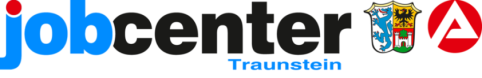 Geben Sie dieses Antragsformular bitte ausgefüllt und unterschrieben zurück an:Jobcenter TraunsteinChiemseestr. 3583278 TraunsteinGeben Sie dieses Antragsformular bitte ausgefüllt und unterschrieben zurück an:Jobcenter TraunsteinChiemseestr. 3583278 TraunsteinGeben Sie dieses Antragsformular bitte ausgefüllt und unterschrieben zurück an:Jobcenter TraunsteinChiemseestr. 3583278 TraunsteinGeben Sie dieses Antragsformular bitte ausgefüllt und unterschrieben zurück an:Jobcenter TraunsteinChiemseestr. 3583278 TraunsteinGeben Sie dieses Antragsformular bitte ausgefüllt und unterschrieben zurück an:Jobcenter TraunsteinChiemseestr. 3583278 TraunsteinAntrag ausgegeben am:Antrag ausgegeben am:Antrag ausgegeben am:Antrag ausgegeben am:Antrag ausgegeben am:Geben Sie dieses Antragsformular bitte ausgefüllt und unterschrieben zurück an:Jobcenter TraunsteinChiemseestr. 3583278 TraunsteinGeben Sie dieses Antragsformular bitte ausgefüllt und unterschrieben zurück an:Jobcenter TraunsteinChiemseestr. 3583278 TraunsteinGeben Sie dieses Antragsformular bitte ausgefüllt und unterschrieben zurück an:Jobcenter TraunsteinChiemseestr. 3583278 TraunsteinGeben Sie dieses Antragsformular bitte ausgefüllt und unterschrieben zurück an:Jobcenter TraunsteinChiemseestr. 3583278 TraunsteinGeben Sie dieses Antragsformular bitte ausgefüllt und unterschrieben zurück an:Jobcenter TraunsteinChiemseestr. 3583278 TraunsteinEingangsstempel:Eingangsstempel:Eingangsstempel:Eingangsstempel:Eingangsstempel:Antrag auf Übernahme von Kinderbetreuungskostengemäß § 16 a Nr. 1 SGB II (Kindertagespflege)Antrag auf Übernahme von Kinderbetreuungskostengemäß § 16 a Nr. 1 SGB II (Kindertagespflege)Antrag auf Übernahme von Kinderbetreuungskostengemäß § 16 a Nr. 1 SGB II (Kindertagespflege)Antrag auf Übernahme von Kinderbetreuungskostengemäß § 16 a Nr. 1 SGB II (Kindertagespflege)Antrag auf Übernahme von Kinderbetreuungskostengemäß § 16 a Nr. 1 SGB II (Kindertagespflege)Antrag auf Übernahme von Kinderbetreuungskostengemäß § 16 a Nr. 1 SGB II (Kindertagespflege)Antrag auf Übernahme von Kinderbetreuungskostengemäß § 16 a Nr. 1 SGB II (Kindertagespflege)Antrag auf Übernahme von Kinderbetreuungskostengemäß § 16 a Nr. 1 SGB II (Kindertagespflege)Antrag auf Übernahme von Kinderbetreuungskostengemäß § 16 a Nr. 1 SGB II (Kindertagespflege)Antrag auf Übernahme von Kinderbetreuungskostengemäß § 16 a Nr. 1 SGB II (Kindertagespflege)Hiermit wird beantragt, die Kosten für die Zeit ab: _______________           für die Zeit vom ____________ bis ____________                                                                            (Datum)                                                                                                     (Datum)                                     (Datum)zu übernehmen.Hiermit wird beantragt, die Kosten für die Zeit ab: _______________           für die Zeit vom ____________ bis ____________                                                                            (Datum)                                                                                                     (Datum)                                     (Datum)zu übernehmen.Hiermit wird beantragt, die Kosten für die Zeit ab: _______________           für die Zeit vom ____________ bis ____________                                                                            (Datum)                                                                                                     (Datum)                                     (Datum)zu übernehmen.Hiermit wird beantragt, die Kosten für die Zeit ab: _______________           für die Zeit vom ____________ bis ____________                                                                            (Datum)                                                                                                     (Datum)                                     (Datum)zu übernehmen.Hiermit wird beantragt, die Kosten für die Zeit ab: _______________           für die Zeit vom ____________ bis ____________                                                                            (Datum)                                                                                                     (Datum)                                     (Datum)zu übernehmen.Hiermit wird beantragt, die Kosten für die Zeit ab: _______________           für die Zeit vom ____________ bis ____________                                                                            (Datum)                                                                                                     (Datum)                                     (Datum)zu übernehmen.Hiermit wird beantragt, die Kosten für die Zeit ab: _______________           für die Zeit vom ____________ bis ____________                                                                            (Datum)                                                                                                     (Datum)                                     (Datum)zu übernehmen.Hiermit wird beantragt, die Kosten für die Zeit ab: _______________           für die Zeit vom ____________ bis ____________                                                                            (Datum)                                                                                                     (Datum)                                     (Datum)zu übernehmen.Hiermit wird beantragt, die Kosten für die Zeit ab: _______________           für die Zeit vom ____________ bis ____________                                                                            (Datum)                                                                                                     (Datum)                                     (Datum)zu übernehmen.Hiermit wird beantragt, die Kosten für die Zeit ab: _______________           für die Zeit vom ____________ bis ____________                                                                            (Datum)                                                                                                     (Datum)                                     (Datum)zu übernehmen.Antragsteller/in (Eltern/Sorgeberechtigte)Antragsteller/in (Eltern/Sorgeberechtigte)Antragsteller/in (Eltern/Sorgeberechtigte)Antragsteller/in (Eltern/Sorgeberechtigte)Antragsteller/in (Eltern/Sorgeberechtigte)Antragsteller/in (Eltern/Sorgeberechtigte)Antragsteller/in (Eltern/Sorgeberechtigte)Antragsteller/in (Eltern/Sorgeberechtigte)Antragsteller/in (Eltern/Sorgeberechtigte)Antragsteller/in (Eltern/Sorgeberechtigte)NameGeburtsname(wenn abweichend)Vorname(n)Geburtsdatum und -OrtWohnanschrift:(Strasse, Nr., PLZ, Ort)Wohnanschrift:(Strasse, Nr., PLZ, Ort)Staatsangehörigkeit FamilienstandTelefon (mit Vorwahl)Kind/Kinder (für das die Hilfe beantragt wird)Kind/Kinder (für das die Hilfe beantragt wird)Kind/Kinder (für das die Hilfe beantragt wird)Kind/Kinder (für das die Hilfe beantragt wird)Kind/Kinder (für das die Hilfe beantragt wird)Kind/Kinder (für das die Hilfe beantragt wird)Kind/Kinder (für das die Hilfe beantragt wird)Kind/Kinder (für das die Hilfe beantragt wird)Kind/Kinder (für das die Hilfe beantragt wird)Kind/Kinder (für das die Hilfe beantragt wird)1. Kind1. Kind1. Kind1. Kind1. Kindweiteres Kindweiteres Kindweiteres Kindweiteres KindNameVorname(n)Geburtsdatum und -OrtStaatsangehörigkeitWohnhaft bei Mutter Mutter Vater _________________________ _________________________ Mutter Mutter Vater _________________________Inhaber der elterlichen Sorge Mutter Mutter Vater _________________________ _________________________ Mutter Mutter Vater _________________________Es wurde bereits in der Vergangenheit Förderung in Tagespflege für dieses Kind gewährt nein ja, vom __________ bis __________ ja, vom __________ bis __________ ja, vom __________ bis __________ ja, vom __________ bis __________ nein ja, vom __________ bis ___________ ja, vom __________ bis ___________ ja, vom __________ bis ___________Es wurde bereits in der Vergangenheit Förderung in Tagespflege für dieses Kind gewährtdurch Behörde:durch Behörde:durch Behörde:durch Behörde:durch Behörde:durch Behörde:durch Behörde:durch Behörde:durch Behörde:KindertagespflegestelleKindertagespflegestelleKindertagespflegestelleKindertagespflegestelleKindertagespflegestelleName, Vornameder Betreuungsperson:................................................................................................................................................................................................................................................................................................................................................................................................................................................................................................................................................................................................................................................Anschrift (Straße, Nr., PLZ, Ort):................................................................................................................................................................................................................................................................................................................................................................................................................................................................................................................................................................................................................................................Kreditinstitut / Bank:................................................................................................................................................................................................................................................................................................................................................................................................................................................................................................................................................................................................................................................IBAN:................................................................................................................................................................................................................................................................................................................................................................................................................................................................................................................................................................................................................................................BIC:................................................................................................................................................................................................................................................................................................................................................................................................................................................................................................................................................................................................................................................Verwandtschaftsverhältnis zum Kind        nein          ja, folgendes: .................................................................................................Verwandtschaftsverhältnis zum Kind        nein          ja, folgendes: .................................................................................................Verwandtschaftsverhältnis zum Kind        nein          ja, folgendes: .................................................................................................Verwandtschaftsverhältnis zum Kind        nein          ja, folgendes: .................................................................................................Verwandtschaftsverhältnis zum Kind        nein          ja, folgendes: .................................................................................................Die Betreuung erfolgt:Die Betreuung erfolgt:Die Betreuung erfolgt:Die Betreuung erfolgt:Die Betreuung erfolgt: im Haushalt der Betreuungsperson im Haushalt der Betreuungsperson im eigenen Haushalt im eigenen Haushalt ……………………………………………………….Betreuungszeiten: feste Betreuungszeiten (bitte Tage und Uhrzeiten angeben): unterschiedliche Betreuungszeiten (die Betreuungsperson legt monatlich eine Stundenaufstellung vor)Betreuungszeiten: feste Betreuungszeiten (bitte Tage und Uhrzeiten angeben): unterschiedliche Betreuungszeiten (die Betreuungsperson legt monatlich eine Stundenaufstellung vor)Betreuungszeiten: feste Betreuungszeiten (bitte Tage und Uhrzeiten angeben): unterschiedliche Betreuungszeiten (die Betreuungsperson legt monatlich eine Stundenaufstellung vor)Betreuungszeiten: feste Betreuungszeiten (bitte Tage und Uhrzeiten angeben): unterschiedliche Betreuungszeiten (die Betreuungsperson legt monatlich eine Stundenaufstellung vor)Betreuungszeiten: feste Betreuungszeiten (bitte Tage und Uhrzeiten angeben): unterschiedliche Betreuungszeiten (die Betreuungsperson legt monatlich eine Stundenaufstellung vor)Begründung für die Notwendigkeit einer KindertagespflegebetreuungBegründung für die Notwendigkeit einer KindertagespflegebetreuungBegründung für die Notwendigkeit einer KindertagespflegebetreuungBegründung für die Notwendigkeit einer KindertagespflegebetreuungBegründung für die Notwendigkeit einer KindertagespflegebetreuungErklärung Erklärung Erklärung Erklärung Erklärung Ich erkläre, dass vorstehende Angaben in allen Punkten wahr und vollständig sind. Ich weiß, dass wissentlich falsche Angaben oder das vorsätzliche Verschweigen von rechtserheblichen Tatsachen in Sinne des § 263 StGB strafbar sind und verfolgt werden können.Ich verpflichte mich, wesentliche Änderungen in den Einkommens- und/oder Familienverhältnissen dem Jobcenter Traunstein unverzüglich mitzuteilen.Hinweise:Eine Übernahme der Kinderbetreuungskosten ist nur möglich, wenn die Kinderbetreuung für Ihre Eingliederung in das Erwerbsleben erforderlich ist. Die Entscheidung über diese Erforderlichkeit wird von Ihrem/r Arbeitsvermittler/in getroffen.Mit einer Beendigung Ihres Anspruches auf Leistungen zum Lebensunterhalt nach dem SGB II entfällt gleichzeitig der Anspruch auf Übernahme der Kinderbetreuungskosten.Ich erkläre, dass vorstehende Angaben in allen Punkten wahr und vollständig sind. Ich weiß, dass wissentlich falsche Angaben oder das vorsätzliche Verschweigen von rechtserheblichen Tatsachen in Sinne des § 263 StGB strafbar sind und verfolgt werden können.Ich verpflichte mich, wesentliche Änderungen in den Einkommens- und/oder Familienverhältnissen dem Jobcenter Traunstein unverzüglich mitzuteilen.Hinweise:Eine Übernahme der Kinderbetreuungskosten ist nur möglich, wenn die Kinderbetreuung für Ihre Eingliederung in das Erwerbsleben erforderlich ist. Die Entscheidung über diese Erforderlichkeit wird von Ihrem/r Arbeitsvermittler/in getroffen.Mit einer Beendigung Ihres Anspruches auf Leistungen zum Lebensunterhalt nach dem SGB II entfällt gleichzeitig der Anspruch auf Übernahme der Kinderbetreuungskosten.Ich erkläre, dass vorstehende Angaben in allen Punkten wahr und vollständig sind. Ich weiß, dass wissentlich falsche Angaben oder das vorsätzliche Verschweigen von rechtserheblichen Tatsachen in Sinne des § 263 StGB strafbar sind und verfolgt werden können.Ich verpflichte mich, wesentliche Änderungen in den Einkommens- und/oder Familienverhältnissen dem Jobcenter Traunstein unverzüglich mitzuteilen.Hinweise:Eine Übernahme der Kinderbetreuungskosten ist nur möglich, wenn die Kinderbetreuung für Ihre Eingliederung in das Erwerbsleben erforderlich ist. Die Entscheidung über diese Erforderlichkeit wird von Ihrem/r Arbeitsvermittler/in getroffen.Mit einer Beendigung Ihres Anspruches auf Leistungen zum Lebensunterhalt nach dem SGB II entfällt gleichzeitig der Anspruch auf Übernahme der Kinderbetreuungskosten.Ich erkläre, dass vorstehende Angaben in allen Punkten wahr und vollständig sind. Ich weiß, dass wissentlich falsche Angaben oder das vorsätzliche Verschweigen von rechtserheblichen Tatsachen in Sinne des § 263 StGB strafbar sind und verfolgt werden können.Ich verpflichte mich, wesentliche Änderungen in den Einkommens- und/oder Familienverhältnissen dem Jobcenter Traunstein unverzüglich mitzuteilen.Hinweise:Eine Übernahme der Kinderbetreuungskosten ist nur möglich, wenn die Kinderbetreuung für Ihre Eingliederung in das Erwerbsleben erforderlich ist. Die Entscheidung über diese Erforderlichkeit wird von Ihrem/r Arbeitsvermittler/in getroffen.Mit einer Beendigung Ihres Anspruches auf Leistungen zum Lebensunterhalt nach dem SGB II entfällt gleichzeitig der Anspruch auf Übernahme der Kinderbetreuungskosten.Ich erkläre, dass vorstehende Angaben in allen Punkten wahr und vollständig sind. Ich weiß, dass wissentlich falsche Angaben oder das vorsätzliche Verschweigen von rechtserheblichen Tatsachen in Sinne des § 263 StGB strafbar sind und verfolgt werden können.Ich verpflichte mich, wesentliche Änderungen in den Einkommens- und/oder Familienverhältnissen dem Jobcenter Traunstein unverzüglich mitzuteilen.Hinweise:Eine Übernahme der Kinderbetreuungskosten ist nur möglich, wenn die Kinderbetreuung für Ihre Eingliederung in das Erwerbsleben erforderlich ist. Die Entscheidung über diese Erforderlichkeit wird von Ihrem/r Arbeitsvermittler/in getroffen.Mit einer Beendigung Ihres Anspruches auf Leistungen zum Lebensunterhalt nach dem SGB II entfällt gleichzeitig der Anspruch auf Übernahme der Kinderbetreuungskosten.Ort, DatumOrt, DatumOrt, DatumOrt, DatumOrt, DatumUnterschrift Mutter______________________________________________________________________(bei gemeinsamem Sorgerecht ist die Unterschrift beider Eltern erforderlich!)Unterschrift Mutter______________________________________________________________________(bei gemeinsamem Sorgerecht ist die Unterschrift beider Eltern erforderlich!)Unterschrift Mutter______________________________________________________________________(bei gemeinsamem Sorgerecht ist die Unterschrift beider Eltern erforderlich!)Unterschrift Vater______________________________________________________________________(bei gemeinsamem Sorgerecht ist die Unterschrift beider Eltern erforderlich!)Unterschrift Vater______________________________________________________________________(bei gemeinsamem Sorgerecht ist die Unterschrift beider Eltern erforderlich!)